30.9.2014Prot.30 – coll.		       Oggetto: proposte di corsi di formazione anno 2014-2015.Nel dibattito (da anni in essere) in ordine alla reale efficacia della normativa di salute e sicurezza vigente in Italia rispetto alla prevenzione degli infortuni e delle malattie professionali una costante è rappresentata dall’argomento relativo alla eccessiva complessità delle disposizioni di riferimento. In particolare, ciò che molti pensano è che la regolamentazione vigente – a partire dal “testo unico” di salute e sicurezza sul lavoro – sia eccessivamente macchinosa imponendo alle aziende l’adempimento di una serie di obblighi (comunicazioni e notifiche su tutti) sovrabbondanti rispetto agli obiettivi che le direttive comunitarie di riferimento (a partire dalla n. 89/391 CE) - recepite nel nostro Paese dapprima con il d.lgs. n. 626/1994 e i cui contenuti sono stati “riversati” nel d.lgs. n. 81/2008 - indicavano.La persistenza e diffusione di tale opinione e l’aggravarsi della crisi economica (con conseguente perdita della capacità delle aziende di investire) ha spinto i Governi, dopo un travagliato iter parlamentare, ad emanare il decreto legislativo 22 giugno 2013, n. 69 (anche noto come “decreto del fare”), infine convertito – con modificazioni – nella legge 9 agosto 2013, n. 98 (in Gazzetta Ufficiale, serie generale, 20 agosto 2013, n. 194, S.O. n. 63).Tale provvedimento contiene diverse disposizioni di modifica del d.lgs. n. 81/2008 e, tra queste, alcune che riguardano un settore da sempre delicato – oltre che economicamente fondamentale – dell’edilizia, dirette ad incidere sulle procedure obbligatorie nei “cantieri temporanei e mobili”, regolati nel “testo unico” di salute e sicurezza sul lavoro dal Titolo IV del provvedimento, a sua volta corrispondente alla direttiva n. 92/57 CE (che l’Italia ha originariamente convertito con il d.lgs. n. 494/1996).A quanto sopra va aggiunto che nel cantiere vivono e convivono delle figure professionali indispensabili alla sicurezza sul lavoro, alla prevenzione. Sappiamo quanto in ogni ambiente di lavoro esista una mosaico di persone e di compiti che il Testo unico sulla sicurezza ha composto al fine di garantire prevenzione, salute e arginare il rischio infortuni. L’edilizia, l’impresa edile ha bisogno quindi di tutte le persone previste per ogni ambiente di lavoro. Una rosa di addetti che rispondono al nome di RLS, RSPP, preposto, datore di lavoro, progettisti,  alle quali vanno aggiunte quelle dei coordinatore per la sicurezza e la progettazione, il coordinatore per le esecuzioni.Il Collegio Costruttori, tramite Costruendo srl, nell’ambito della sua attività di formazione, sta organizzando per i prossimi mesi, un ciclo di corsi dedicati a più settori dell’edilizia, che si terranno presso la propria sede in via Filonzi 11 - Ancona (Palazzo Cassa Edile - Zona Baraccola).Al termine dei corsi si terranno test di apprendimento con rilascio di attestati di frequenza, validi ai fini di legge.I corsi in programma sono:1.  valutazione dei rischi lavori inerenti gli impianti fotovoltaici e relativo POS;  8 ore2. applicazione nuova norma CEI 11.27, responsabilità riguardanti lavori impianti elettrici;  8 ore3.  gestione degli appalti, modifiche normative art. 26 e titolo IV del decreto 81; problematiche relative alle figure del committente, datore di lavoro, ecc.;  4 ore4.  certificazione energetica (A.P.E.), formazione per la stesura del documento;  4 ore5.  lavori in quota: progettazione linea vita e utilizzo DPI 3^ categoria;  8 ore6.  aggiornamento coordinatori;  40 ore7.  formazione per datori di lavoro/RSPP;  48 ore 8.  aggiornamento ponteggiatori;  6 oreLe date e i costi saranno comunicati al raggiungimento di un numero minimo di partecipanti per l’effettuazione dei corsi.Per aderire si prega di compilare la scheda allegata, indicando il corso/i corsi di proprio interesse ed  inviarla al numero di fax 071 2868219; e mail: info@anceancona.com.Cordiali saluti.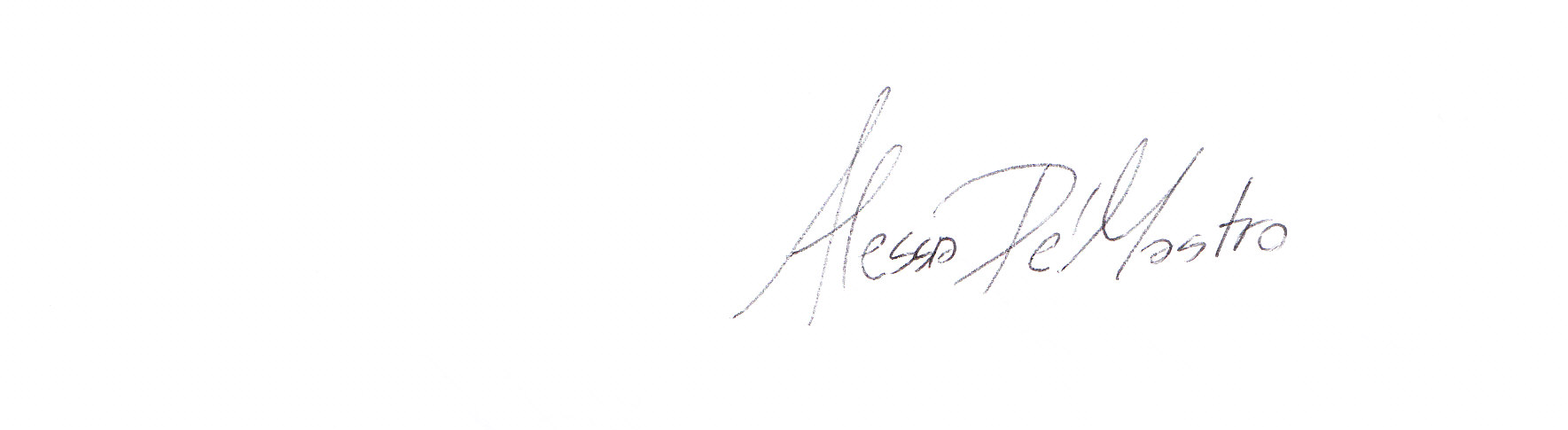 Alessia Del MastroDirettoreSCHEDA DI INTERESSE(Inviare per fax al n. 071 – 2868219; e mail: info@anceancona.com)Nome Cognome ………………………………… Azienda ………...……………….Tel. ………………………… Fax …………………. E mail ………….……………Sono interessato a partecipare ai seguenti corsi: ………………………………………………………………………………………………………………………………………………………………………………………………………………………………………………………………………………………………………………………………………………………………………………………………………………………………………………………………